Name of Journal: World Journal of Clinical CasesManuscript NO: 90523Manuscript Type: ORIGINAL ARTICLERetrospective StudyAcute pancreatitis as a complication of acute COVID-19 in kidney transplant recipientsBasic-Jukic N et al. COVID-19 associated pancreatitis and kidney transplantationNikolina Basic-Jukic, Ivana Juric, Lea Katalinic, Vesna Furic-Cunko, Vibor Sesa, Anna MrzljakNikolina Basic-Jukic, Ivana Juric, Lea Katalinic, Vesna Furic-Cunko, Department of Nephrology, Arterial Hypertension, Dialysis and Transplantation, University Hospital Centre Zagreb, Zagreb 10000, CroatiaNikolina Basic-Jukic, Anna Mrzljak, Department of Medicine, School of Medicine, Zagreb 10000, CroatiaVibor Sesa, Anna Mrzljak, Department of Gastroenterology and Hepatology, University Hospital Centre Zagreb, Zagreb 10000, CroatiaAuthor contributions: Basic-Jukic N was involved in conceptualization of the study; Juric I, Katalinic L, Furic-Cunko V were responsible for data curation; Juric I and Katalinic L drafted the original version of the manuscript; Basic-Jukic N, Furic-Cunko V, Mrzljak A and Sesa V reviewed and edited the manuscript. All authors have read and agreed to the published version of the manuscript.Corresponding author: Nikolina Basic-Jukic, MD, PhD, Professor, Department of Nephrology, Arterial Hypertension, Dialysis and Transplantation, University Hospital Centre Zagreb, No. 12 Kišpatićeva, Zagreb 10000, Croatia. nina_basic@net.hrReceived: December 7, 2023Revised: December 18, 2023Accepted: January 31, 2024Published online: February 26, 2024AbstractBACKGROUNDAcute pancreatitis is a rare extrapulmonary manifestation of coronavirus disease 2019 (COVID-19) but its full correlation with COVID-19 infection remains unknown.AIMTo identify acute pancreatitis’ occurrence, clinical presentation and outcomes in a cohort of kidney transplant recipients with acute COVID-19.METHODSA retrospective observational single-centre cohort study from a transplant centre in Croatia for all adult renal transplant recipients with a functioning kidney allograft between March 2020 and August 2022 to record cases of acute pancreatitis during acute COVID-19. Data were obtained from hospital electronic medical records. Severe acute respiratory syndrome coronavirus 2 (SARS-CoV-2) infection was proven by a positive SARS-CoV-2 real-time reverse transcriptase-polymerase chain reaction on the nasopharyngeal swab.RESULTSFour hundred and eight out of 1432 (28.49%) patients who received a renal allograft developed COVID-19 disease. The analyzed cohort included 321 patients (57% males). One hundred and fifty patients (46.7%) received at least one dose of the anti-SARS-CoV-2 vaccine before the infection. One hundred twenty-five (39.1%) patients required hospitalization, 141 (44.1%) developed pneumonia and four patients (1.3%) required mechanical ventilation. Treatment included immunosuppression modification in 233 patients (77.1%) and remdesivir in 53 patients (16.6%), besides the other supportive measures. In the study cohort, only one transplant recipient (0.3%) developed acute pancreatitis during acute COVID-19, presenting with abdominal pain and significantly elevated pancreatic enzymes. She survived without complications with a stable kidney allograft function.CONCLUSIONAlthough rare, acute pancreatitis may complicate the course of acute COVID-19 in kidney transplant recipients. The mechanism of injury to the pancreas and its correlation with the severity of the COVID-19 infection in kidney transplant recipients warrants further research.Key Words: Acute pancreatitis; COVID-19; Kidney transplant; Angiotensin-converting enzyme-2 receptor; Immunosuppressive agents©The Author(s) 2024. Published by Baishideng Publishing Group Inc. All rights reserved.Citation: Basic-Jukic N, Juric I, Katalinic L, Furic-Cunko V, Sesa V, Mrzljak A. Acute pancreatitis as a complication of acute COVID-19 in kidney transplant recipients. World J Clin Cases 2024; 12(6): 1104-1110 URL: https://www.wjgnet.com/2307-8960/full/v12/i6/1104.htm DOI: https://dx.doi.org/10.12998/wjcc.v12.i6.1104Core Tip: The attention to the effect of severe acute respiratory syndrome coronavirus 2 (SARS-CoV-2) virus on pancreatic tissue has been arising. It is hypothesized that the SARS-CoV-2 virus can directly affect pancreatic tissue via angiotensin-converting enzyme 2 receptors which are heavily expressed in pancreatic cells. Our single-centre retrospective study aimed to identify the occurrence of acute pancreatitis, clinical presentation and outcomes in a cohort of kidney transplant recipients with acute coronavirus disease 2019 (COVID-19) between March 2020 and August 2022. 28.49% of transplant recipients developed COVID-19 disease and only 0.3% developed acute pancreatitis during the acute COVID-19 presenting with abdominal pain and elevated pancreatic enzymes with no imaging features. The mechanism of injury to the pancreas and its correlation with the severity of the COVID-19 infection in kidney transplant recipients warrants further research.INTRODUCTIONAcute pancreatitis is an acute inflammation of the pancreas characterized by typical upper abdominal pain, vomiting and nausea. Clinical, biochemical and/or radiologic findings are required to establish a diagnosis[1]. The most common causes of pancreatitis are gallstones, alcohol, hypertriglyceridemia, post-endoscopic retrograde cholangiopancreatography pancreatitis, medications and pancreatic duct injury[2]. Since March 2020, when the WHO declared the novel coronavirus disease 2019 (COVID-19) outbreak a global pandemic[3], many studies investigated its effect on different organ systems and tissues, showing that 15% of patients with acute COVID-19 infection develop digestive symptoms[4]. COVID-19-associated pancreatic injury has been suggested, but its correlation with pancreatic disease remains unclear. It is hypothesized that the severe acute respiratory syndrome coronavirus 2 (SARS-CoV-2) virus affects pancreatic tissue via angiotensin-converting enzyme 2 receptors, which are heavily expressed in pancreatic cells and indirectly by locoregional inflammation as a part of systemic inflammation[5]. A recent United States study on a total of 1659040 hospitalized COVID-19 patients showed that the incidence of pancreatitis is 0.6% and that is followed by worse in-hospital outcomes, including increased episodes of septic shock, acute kidney injury and requirement for hemodialysis compared to patients without pancreatitis, but without increased mortality[6]. In the COVID-19 setting, transplanted patients carry an additional disease burden due to immunosuppression; however, the data on the transplant population on acute COVID-19 and pancreatitis is lacking. Therefore, this study aims to identify the occurrence of acute pancreatitis, its clinical presentation and outcomes in a cohort of kidney transplant recipients with acute COVID-19.MATERIALS AND METHODSStudy designA retrospective observational single-centre cohort study recruited study participants from the largest kidney transplant centre in Croatia to record cases of acute pancreatitis during acute COVID-19 infection. Data were retrospectively obtained from hospital charts and records. The study included all adult renal transplant recipients with a functioning kidney allograft between March 2020 and August 2022. SARS-CoV-2 infectionSARS-CoV-2 infection was proven by a positive SARS-CoV-2 real-time reverse transcriptase-polymerase chain reaction (RT-PCR) on the nasopharyngeal swab. No data on SARS-CoV-2 genotyping were available. Acute pancreatitisThe diagnosis of acute pancreatitis was based on the fulfilment of two of three criteria: (1) Upper abdominal pain; (2) serum amylase and/or lipase of at least three times the upper limit of normal; and/or (3) findings consistent with acute pancreatitis on imaging studies (abdominal ultrasound, computed tomography or magnetic resonance imaging)[1]. The study was approved by the University Hospital Center Zagreb Ethics committee.RESULTSIn the study period, 408 out of 1432 (28.49%) patients who received a renal allograft at our institution developed COVID-19 disease, proved by the positive SARS-CoV-2 RT-PCR on the nasopharyngeal swab. Twenty-five patients died in the period during or after the infection and 62 patients had not been assessed in our clinic and were therefore excluded from the study population, which finally included 321 patients (57% males) (Table 1). One hundred and fifty patients (46.7%) received at least one dose of the anti-SARS-CoV-2 vaccine before the infection. Regarding the severity of SARS-COV-2 infection, 21 (6.6%) patient was completely asymptomatic, while 125 (39.1%) patients required hospitalization, 141 (44.1%) developed pneumonia and 4 patients (1.3%) required mechanical ventilation. The most common presenting symptom was febrility (76.6%), followed by respiratory symptoms (71.9%) and diarrhoea (12.2%).Treatment included immunosuppression modification in 233 patients (77.1%) and remdesivir in 53 patients (16.6%), besides the other supportive measures. Additionally, thirteen patients (4.4%) received intravenous immunoglobulins, eight (2.5%) received convalescent plasma and 30 patients (9.4%) received hyperimmune anti- cytomegalovirus (CMV) globulin (in exchange for convalescent plasma) as a passive immune augmentation. Three patients (0.9%) were treated with tocilizumab. In the study cohort only one patient (0.3%) developed acute pancreatitis during acute COVID-19.COVID-19 and acute pancreatitis-a case descriptionA 68-year-old female with a kidney allograft from a deceased donor 127 months ago due to end-stage renal disease caused by rapidly progressive glomerulonephritis presented with a three-week history of productive cough, inapatency, abdominal pain, vomiting and diarrhoea. Her immunosuppressive regimen included cyclosporine, mycophenolate mofetil and steroids. The posttransplant course was complicated with new-onset diabetes after transplantation and an episode of E. coli sepsis. At admission, her abdomen was tender and painful on palpation. SARS-CoV-2 polymerase chain reaction was tested positive by RT-PCR on the nasopharyngeal swab and laboratory investigations revealed elevated serum amylase (187 IU/L, reference range 23-91 IU/L) and lipase (179 IU/L, reference range 13-60 IU/L). Her temperature was 37.5 ℃, O2 saturation was 98%, and her blood pressure was 158/82 mmHg. Chest X-rays revealed bilateral COVID-19 pneumonia. Over the following days, serum amylase increased to 1203 IU/L and lipase to 1489 IU/L with C-reactive protein within the normal range. Computerized tomography did not show any changes in the pancreatic or peripancreatic tissue. Treatment included hydration, broad-spectrum antibiotics, proton pump inhibitors and low molecular weight heparin with temporary cessation of mycophenolate. She recovered entirely without complications with a stable allograft function.DISCUSSIONOur retrospective analysis shows that acute pancreatitis in a COVID-19 setting is a rare (0.3%) complication in kidney transplant recipients. Data on the transplant population are scarce and are based only on a few case reports from which no data about the incidence and characteristics of this specific group of patients can be extracted[7].Also, in a non-COVID-19 setting, acute pancreatitis is rare after kidney transplantation and is mainly associated with the use of steroids and other immunosuppressive drugs[8] without traditional risk factors like gallstones and alcohol consumption. Furthermore, as renal transplant recipients are immunocompromised, they are more vulnerable to viral infections such as CMV, Epstein-Barr virus and varicella zoster, which can cause viral pancreatitis[9].During acute SARS-CoV-2 infection, acute pancreatitis was diagnosed in only one kidney transplant recipient from our cohort. Current guidelines recommend monitoring the presence of systemic inflammatory response syndrome or organ failure at admission for a minimum of 48 h to predict the development of a severe course of the disease[1]. Her symptoms were present at the hospital admission; however the three-week history disables precise determination of the timing between the SARS-CoV-2 infection and the development of acute pancreatitis.In the non-transplant population, the literature demonstrates cases of acute pancreatitis at COVID-19's initial presentation and those that developed during hospitalization[10,11]. In the study of Wang et al[12], 17% of the patients with severe COVID infection had elevated levels of serum amylase and lipase, indicating pancreatic injury. Elevated levels of pancreatic enzymes in intensive care unit COVID-19 patients were reported in several studies[13,14], however, there were no reporting details on the clinical data or radiological imaging for evaluating pancreatitis severity and treatment. The prevalence of acute pancreatitis among critically ill patients presenting with COVID-19 is significantly higher (7.9%) compared to 1.4% in patients without COVID-19 but with no significant differences in outcomes, including the need for mechanical ventilation, hospital stay and a 50-d follow-up survival rate[15]. A growing body of evidence reveals the relationship between SARS-CoV-2 infection and acute pancreatitis[12,16]. The virus has been isolated from the pancreatic pseudocyst of a patient with acute pancreatitis[17]. The receptor theory suggests that expression of the angiotensin-converting enzyme-2 receptor and transmembrane serine protease 2, which are receptors for the SARS-CoV-2 are more pronounced within the gastrointestinal tract comparable to the respiratory mucosa, thus enabling the transfer of the virus into the tissue with consequent pancreatic tissue damage[18]. This increased pancreatic SARS-CoV-2 affinity may lead to the elevation of pancreatic enzymes without manifesting as acute pancreatitis. Therefore, it is important to interpret data in the clinical context to prevent overdiagnosis/misdiagnosis and patient harm[19]. Besides potential direct and indirect viral effects, antiviral drugs may induce pancreatic lesions. For example, remdesivir, used in COVID-19 treatment, may increase serum triglycerides, thus increasing the risk for acute pancreatitis[20]. Our immunocompromised patient had two out of three criteria for acute pancreatitis. Typical clinical presentation and laboratory findings without radiological changes indicate serous pancreatitis that may be viral aetiology.Similar to our experience, Kumar et al[21] report that patients with acute pancreatitis on admission had a better clinical outcome when compared to patients who developed acute pancreatitis during hospitalization for acute COVID-19.Our study has several limitations, mainly due to the retrospective nature of this study. We are missing data for 25 transplant recipients who died in the period during or after the infection outside the hospital and 62 transplant recipients who had not been assessed in our clinic and were therefore excluded from the study population, leading to possible underdiagnosis of pancreatitis. Considering that we described only one case with acute pancreatitis and COVID-19, we cannot analyse the specific characteristics of this group of patients. Furthermore, we did not measure amylase and lipase in our patient’s cohort to see whether they had increased values compared to the non-COVID population.CONCLUSIONThe incidence of acute pancreatitis in the COVID-19 setting in the transplant population is low. However, the mechanism of injury to the pancreas and its correlation with the severity of the COVID-19 infection in kidney transplant recipients warrants further research.ARTICLE HIGHLIGHTSResearch backgroundAcute pancreatitis, an infrequent extrapulmonary manifestation of coronavirus disease 2019 (COVID-19), raises uncertainties about its association with the viral infection. Existing literature presents conflicting evidence, with some studies indicating elevated mortality in COVID-19 patients with acute pancreatitis while others report no significant impact. Research motivationNo prior literature explores the occurrence of acute pancreatitis in the kidney transplant population in the context of COVID-19.Research objectivesTo describe the occurrence, clinical presentation and outcomes of acute pancreatitis in a cohort of kidney transplant recipients with acute COVID-19.Research methodsA retrospective observational single-center cohort study conducted at a single transplant center in Croatia, encompassing all adult renal transplant recipients with a functioning kidney allograft between March 2020 and August 2022. Data, including cases of acute pancreatitis during acute COVID-19, were retrieved from electronic medical records.Research resultsOut of 1432 renal allograft recipients, 28.49% developed COVID-19. Hospitalization was necessary for 39.1% of patients, with 44.1% developing pneumonia and 1.3% requiring mechanical ventilation. Treatment involved immunosuppression modification in 77.1% and remdesivir in 16.6%, alongside other supportive measures. Acute pancreatitis occurred in one transplant recipient (0.3%). The patient recovered without complications, maintaining stable kidney allograft function.Research conclusionsAlthough uncommon, acute pancreatitis may complicate the course of acute COVID-19 in kidney transplant recipients.Research perspectivesFurther research is warranted to explore the mechanism of pancreatic injury and its correlation with the severity of COVID-19 infection in kidney transplant recipients.REFERENCES1 Working Group IAP/APA Acute Pancreatitis Guidelines. IAP/APA evidence-based guidelines for the management of acute pancreatitis. Pancreatology 2013; 13: e1-15 [PMID: 24054878 DOI: 10.1016/j.pan.2013.07.063]2 Lankisch PG, Breuer N, Bruns A, Weber-Dany B, Lowenfels AB, Maisonneuve P. Natural history of acute pancreatitis: a long-term population-based study. Am J Gastroenterol 2009; 104: 2797-805; quiz 2806 [PMID: 19603011 DOI: 10.1038/ajg.2009.405]3 Cucinotta D, Vanelli M. WHO Declares COVID-19 a Pandemic. Acta Biomed 2020; 91: 157-160 [PMID: 32191675 DOI: 10.23750/abm.v91i1.9397]4 Mao R, Qiu Y, He JS, Tan JY, Li XH, Liang J, Shen J, Zhu LR, Chen Y, Iacucci M, Ng SC, Ghosh S, Chen MH. Manifestations and prognosis of gastrointestinal and liver involvement in patients with COVID-19: a systematic review and meta-analysis. Lancet Gastroenterol Hepatol 2020; 5: 667-678 [PMID: 32405603 DOI: 10.1016/S2468-1253(20)30126-6]5 Qi F, Qian S, Zhang S, Zhang Z. Single cell RNA sequencing of 13 human tissues identify cell types and receptors of human coronaviruses. Biochem Biophys Res Commun 2020; 526: 135-140 [PMID: 32199615 DOI: 10.1016/j.bbrc.2020.03.044]6 Butt MA, Gangu K, Ghosh N, Awan RU, Chourasia P, Bobba A, Sheikh AB, Shekhar R. COVID-19 and acute pancreatitis clinical outcomes among hospitalized patients in the United States: A propensity matched analysis of national inpatient sample. Pancreatology 2023; 23: 935-941 [PMID: 37925334 DOI: 10.1016/j.pan.2023.10.013]7 Tadkal P, Siddini V, Augustine R, Babu K, Sundar S. COVID 19 induced acute pancreatitis in patients with renal impairment: report of five cases. Clin J Gastroenterol 2022; 15: 826-833 [PMID: 35471693 DOI: 10.1007/s12328-022-01633-5]8 Ratkovic M, Basic-Jukic N, Radunovic D. Possible Sirolimus-Induced Acute Pancreatitis in a Renal Transplant Recipient. Ther Apher Dial 2016; 20: 208-209 [PMID: 26752587 DOI: 10.1111/1744-9987.12371]9 Graham D, Ito T, Busuttil R, Kaldas F. Pancreatitis in solid organ transplant patients: a review of the literature. OBM Hepatol Gastroenterol 2019; 3: 1 [DOI: 10.21926/obm.hg.1903029]10 Hadi A, Werge M, Kristiansen KT, Pedersen UG, Karstensen JG, Novovic S, Gluud LL. Coronavirus Disease-19 (COVID-19) associated with severe acute pancreatitis: Case report on three family members. Pancreatology 2020; 20: 665-667 [PMID: 32387082 DOI: 10.1016/j.pan.2020.04.021]11 Anand ER, Major C, Pickering O, Nelson M. Acute pancreatitis in a COVID-19 patient. Br J Surg 2020; 107: e182 [PMID: 32339257 DOI: 10.1002/bjs.11657]12 Wang F, Wang H, Fan J, Zhang Y, Wang H, Zhao Q. Pancreatic Injury Patterns in Patients With Coronavirus Disease 19 Pneumonia. Gastroenterology 2020; 159: 367-370 [PMID: 32247022 DOI: 10.1053/j.gastro.2020.03.055]13 Ding P, Song B, Liu X, Fang X, Cai H, Zhang D, Zheng X. Elevated Pancreatic Enzymes in ICU Patients With COVID-19 in Wuhan, China: A Retrospective Study. Front Med (Lausanne) 2021; 8: 663646 [PMID: 34485322 DOI: 10.3389/fmed.2021.663646]14 Martinot M, Eyriey M, Gravier S, Bonijoly T, Kayser D, Ion C, Mohseni-Zadeh M, Camara S, Dubois J, Haerrel E, Drouaine J, Kaiser J, Ongagna JC, Schieber-Pachart A, Kempf C; Centre Alsace COVID-19 Study Group. Predictors of mortality, ICU hospitalization, and extrapulmonary complications in COVID-19 patients. Infect Dis Now 2021; 51: 518-525 [PMID: 34242842 DOI: 10.1016/j.idnow.2021.07.002]15 Kang D, Park SH, Oh C, Kim YJ, Kim JB, Park SH, Lee MS, Park JK. Prevalence and prognosis of acute pancreatitis in critically ill patients with COVID-19. Hepatobiliary Pancreat Dis Int 2023; 22: 399-402 [PMID: 36973110 DOI: 10.1016/j.hbpd.2023.03.004]16 Huang C, Wang Y, Li X, Ren L, Zhao J, Hu Y, Zhang L, Fan G, Xu J, Gu X, Cheng Z, Yu T, Xia J, Wei Y, Wu W, Xie X, Yin W, Li H, Liu M, Xiao Y, Gao H, Guo L, Xie J, Wang G, Jiang R, Gao Z, Jin Q, Wang J, Cao B. Clinical features of patients infected with 2019 novel coronavirus in Wuhan, China. Lancet 2020; 395: 497-506 [PMID: 31986264 DOI: 10.1016/S0140-6736(20)30183-5]17 Schepis T, Larghi A, Papa A, Miele L, Panzuto F, De Biase L, Annibale B, Cattani P, Rapaccini GL. SARS-CoV2 RNA detection in a pancreatic pseudocyst sample. Pancreatology 2020; 20: 1011-1012 [PMID: 32498972 DOI: 10.1016/j.pan.2020.05.016]18 Scialo F, Daniele A, Amato F, Pastore L, Matera MG, Cazzola M, Castaldo G, Bianco A. ACE2: The Major Cell Entry Receptor for SARS-CoV-2. Lung 2020; 198: 867-877 [PMID: 33170317 DOI: 10.1007/s00408-020-00408-4]19 Troncone E, Salvatori S, Sena G, De Cristofaro E, Alfieri N, Marafini I, Paganelli C, Argirò R, Giannarelli D, Monteleone G, Del Vecchio Blanco G. Low Frequency of Acute Pancreatitis in Hospitalized COVID-19 Patients. Pancreas 2021; 50: 393-398 [PMID: 33835971 DOI: 10.1097/MPA.0000000000001770]20 Miyazaki K, Yoshimura Y, Miyata N, Sasaki H, Shiba A, Aga M, Hamakawa Y, Taniguchi Y, Misumi Y, Agemi Y, Shimokawa T, Okamoto H, Tachikawa N. Acute pancreatitis or severe increase in pancreatic enzyme levels following remdesivir administration in COVID-19 patients: an observational study. Sci Rep 2022; 12: 5323 [PMID: 35351942 DOI: 10.1038/s41598-022-09170-4]21 Kumar V, Barkoudah E, Souza DAT, Jin DX, McNabb-Baltar J. Clinical course and outcome among patients with acute pancreatitis and COVID-19. Eur J Gastroenterol Hepatol 2021; 33: 695-700 [PMID: 33787541 DOI: 10.1097/MEG.0000000000002160]FootnotesInstitutional review board statement: The study was reviewed and approved by the Ethic Committee of University Hospital Centre Zagreb (Approval No. 8.1-21/252-2).Informed consent statement: All study participants or their legal guardian provided informed written consent about personal and medical data collection prior to study enrolment.Conflict-of-interest statement: We have no financial relationships to disclose.Data sharing statement: Technical appendix, statistical code, and dataset available from the corresponding author at: nina_basic@net.hr.Participants gave informed consent for data sharing.Open-Access: This article is an open-access article that was selected by an in-house editor and fully peer-reviewed by external reviewers. It is distributed in accordance with the Creative Commons Attribution NonCommercial (CC BY-NC 4.0) license, which permits others to distribute, remix, adapt, build upon this work non-commercially, and license their derivative works on different terms, provided the original work is properly cited and the use is non-commercial. See: https://creativecommons.org/Licenses/by-nc/4.0/Provenance and peer review: Invited article; Externally peer reviewed.Peer-review model: Single blindPeer-review started: December 7, 2023First decision: December 17, 2023Article in press: January 31, 2024Specialty type: Medicine, research and experimentalCountry/Territory of origin: CroatiaPeer-review report’s scientific quality classificationGrade A (Excellent): 0Grade B (Very good): 0Grade C (Good): CGrade D (Fair): 0Grade E (Poor): 0P-Reviewer: Gong F, China S-Editor: Qu XL L-Editor: A P-Editor: Xu ZHTable 1 Coronavirus disease 2019 kidney transplant recipients characteristics (n = 321)COVID-19: Coronavirus disease 2019; ADPKD: Autosomal dominant polycystic kidney disease; CMV: Cytomegalovirus; EBV: Epstein-Barr virus; BKV: BK virus; MMF: Mycophenolate mofetil; Aza: Azathioprine; CyA: Cyclosporine; Tac: Tacrolimus; BMI: Body mass index.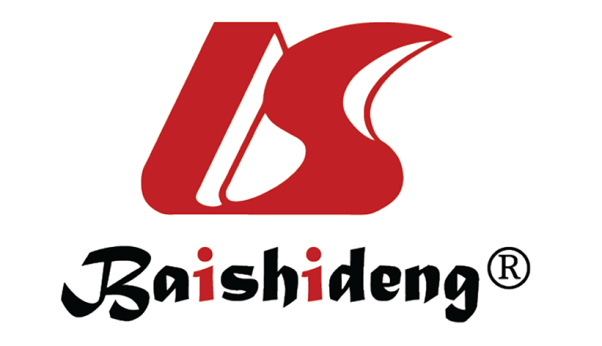 Published by Baishideng Publishing Group Inc7041 Koll Center Parkway, Suite 160, Pleasanton, CA 94566, USATelephone: +1-925-3991568E-mail: office@baishideng.comHelp Desk: https://www.f6publishing.com/helpdeskhttps://www.wjgnet.com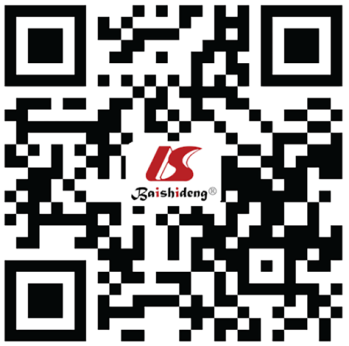 © 2024 Baishideng Publishing Group Inc. All rights reserved.CharacteristicsNumber (%) of patientsRangeSexMale/female183/138 (57/43)Age (yr) [Median (IQR)]Primary kidney disease55 (44-64)22-81Glomerulonephritis9 + 8 (30.6)Diabetic nephropathy12 (3.8)ADPKD48 (15)Pyelonephritis26 (8.1)Nephroangiosclerosis26 (8.1)Other110 (34.4)Time from transplantation (months) [Median (IQR)]94.5 (52-135.8)1-368Height (cm) [Median (IQR)]171 (163-180)124-199Body weight (kg) [Median (IQR)]79 (67-92)42-150BMI [Median (IQR)]26.5 (23.9-29.2)17.36-45.79Nutritional statusUnderweight (BMI < 18.5)4 (1.3)Normal weight105 (32.8)Pre-obesity (25-29.9)144 (45)Obese (≥ 30)67 (20.9)Previous thrombosis30 (9.4)Previous myocardial infarction or stroke32 (10)Previous CMV infection36 (11.3)Previous BK infection68 (21.3)Previous EBV infection28 (8.8)Allograft rejection46 (14.4)Creatinine value [Median (IQR)]129 (98-165.8)45-430CKD EPI [Median (IQR)]49 (35-64)0.23-133Biuret [Median (IQR)]0.2 (0.1-0.5)0-79Vaccinated against COVID-19246 (76.9)Before COVID-19 infection149 (46.6)After COVID-19 infection97 (30.3)Number of vaccine doses [Median (IQR)]2 (2-3)1-4Number of vaccine doses (n = 246)One21 (8.5)Two138 (56.1)Three83 (33.7)Four4 (1.6)COVID-19 initial symptomsFebrility245 (76.6)Diarrhea39 (12.2)Respiratory230 (71.9)Asymptomatic 21 (6.6)COVID-19 initial complicationsHospitalisation125 (39.1)Pneumonia141 (44.1)Mechanical ventilation4 (1.3)Other66 (20.6)Initial immunosuppressionTacrolimus222 (69.4)Cyclosporin A70 (21.9)Mycophenolate280 (87.5)Azathioprine12 (3.8)Everolimus48 (15)Prednisolone (dose) [Median (IQR)]5 (5-5)0-30Acute COVID-19 treatmentCessation of MMF/Aza133 (41.6)Decreasing MMF/Aza102 (31.9)Cessation of Tac/CyA1 (0.3)Decreasing Tac/CyA29 (9.1)Hyperimmune anti-CMV globulin30 (9.4)Intravenous immunoglobulin13 (4.4)